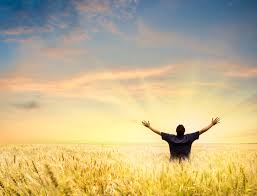 

Stichting Honour 2 LifeJaarverslag 2018 INHOUD-1-Beschrijvend jaarverslag 2018 van Stichting Honour 2 LifeHet bestuur van de Stichting bestond in 2018 uit:

Huib Povel, voorzitter
Marianne van den Mosselaar, penningmeesterAstrid Holtslag, secretarisDit jaar hebben we Compassion afgebouwd na 5 jaar twee schoolkinderen gesteund te hebben. Daarvoor in de plaats is een kindercreche in Kaap Verdië gekomen. Ook is de Fondation MNMP,  Burkina Faso definitief tot een einde gekomen.
 
Honour 2 Life is dit jaar vooral aktief gebleven in het dorp en de omgeving van Enyezini in het noorden van Malawi.  De stichting maakt, samen met de lokale bevolking, projecten waar met als doel duurzame zelfredzaamheid van de betrokkenen. Omdat onze secretaris in april en december in Malawi is geweest, konden we in 2018  werken aan:* afbouwen van 2 huisjes voor politieagenten en -kantoor* afbouwen van huisje voor verpleegster en herstellen van het kliniekje* afbouwen van de ambachtschool* bouw faciliteren van Chintuli basisschool* training door Foundation for Farming van 6 sleutelboeren in biologisch cultiveren-zoals-
   God-het-bedoeld* uitbreiding van ons team met een full time trainer* oprichten van Honour 2 Life Development Committee met 10 leden die onze voeten, oren,ogen en mond in het veld zijn* sensibiliseren van noodzaak van houtskoolproduktievelden en energiezuinige oventjes* 41 studenten aan voortgezet onderwijs en 2 college studenten steunen* opleiden van 13 schoolverlaters tot klasassistent basisonderwijs.Voor 2019 staat ook nog veel op stapel:
* meer zelfredzame projecten faciliteren in de dorpen rondom Enyezini d.m.v. onze
   kernaktiviteit: microkredieten aan Village Savings en Loans (VSL) groepen.
   Daarvoor stellen we 7 field officers aan.* erosiebestrijding op alle schoolterreinen, en schooltuinen stimuleren* de ambachtschool grotendeels operationeel krijgen, op een zelfredzame, duurzame manier* partnerschool vinden voor de middelbare school* stimuleren van partnerkerk voor de lokale CCAP-kerk* gezondheidszorg stimuleren door huis aan huis voorlichting over   zwangerschapspreventie* nieuwe huisjes voor minder valide Marie Sauwa en -kleermaker bouwen* houtskoolproduktievelden realiseren* energiezuinige kooktoestelletjes stimuleren* heel veel meer gezinnen omturnen naar biologisch boeren* meer diversiteit aanbrengen in soorten gecultiveerde gewassen
* 55 dorpen voorzien van 50 fruitbomen
* experimenteren met het conserveren van fruit (drogen en jams)

                                                                                     -2-

* stimuleren van kippenfokkerijen en boomkwekerijen d.m.v. zeer gunstige kredieten* trainingen op dorpsniveau over velerlei onderwerpen* stimuleren van onderhoudscontracten tussen pomptechnicus en pompgebruikersgroepen.

Voor Astrids uitgebreide dagelijkse blogs verwijs ik naar onze website stichtinghonour2life.nl 

We verwachten dat de uitgezette kredieten eind 2019 voor 95% terugbetaald zullen zijn door de permanente begeleiding van van onze vertegenwoordiger Satiel Banda en trainer Ephraim Uluka. De kapitalen worden opnieuw uitgezet, de rentes komen ten goede van de scholen. Vanaf 2020 verwachten we dat de dorpen grotendeels zelfgenererend zullen zijn.Wij danken de Almachtige hoe de stichtingsactiviteiten zo gegroeid zijn en we vertrouwen op Zijn verdere leiding in de toekomst.De Kiel, 17 januari 2019Huib Povel, voorzitter












-3-


WERKZAAMHEDEN De in dit rapport opgenomen Jaarrekening over het boekjaar 2018 van de Stichting Honour 2 Life is samengesteld op basis van bankgegevens en de door het bestuur van de stichting verstrekte informatie. De werkzaamheden bestonden, overeenkomstig in Nederland algemeen aanvaarde richtlijnen, in hoofdzaak uit het verzamelen, verwerken, rubriceren en samenvatten van financiële gegevens. De Kiel, 21 januari 2019Marianne van den MosselaarPenningmeester Stichting Honour 2 Life -4-JAARREKENING-5--6-TOELICHTING OP DE BALANS-7-ALGEMENE TOELICHTING BestuurHet Stichtingbestuur is gewijzigd tot:
Huib Povel – voorzitter
Marianne van den Mosselaar – penningmeester
Astrid Holtslag – secretarisWAARDERINGSGRONDSLAGEN AlgemeenVoor zover niet anders is vermeld, zijn de activa en passiva opgenomen tegen nominale waardeEffectenDe effecten worden gewaardeerd tegen beurswaarde ultimo boekjaarLiquide middelen De liquide middelen worden gewaardeerd tegen de nominale waarde ultimo boekjaar.KasstelselOntvangen en betaalde renten vallen in het jaar waarin deze worden bij- of afgeschrevenToegezegde donatiesDeze passiva worden gewaardeerd tegen met partijen afgesproken en aangegane verplichtingen GRONDSLAGEN VOOR RESULTAATBEPALINGResultaatAls resultaat is verantwoord de opbrengsten van de in het boekjaar gerealiseerde transacties verminderd met de gemaakte kosten alsmede de waardeverandering van de effecten op basis van de beurskoersen van de effecten. -8-BlzVerslag van de Voorzitter2Werkzaamheden4Balans5Baten en lasten6Toelichting op de balans en gesteunde doelen7Algemene toelichting 8VLOTTENDE ACTIVA             201820172017Effecten543.023 616.691  Liquide middelen241.623 189.334  784.646 806.025  P A S S I V AEIGEN VERMOGENReserves784.646   806.025 VREEMD VERMOGENKortlopende schulden0   0  784.646  806.025 BATEN EN LASTEN 201820182017OPBRENGSTENNetto dividend + couponrente8.036  5.843Rente banktegoeden440  636Koersresultaat effecten-36.313  47.860-27.837  54.339  KostenGiften aan doelen117.13521.719Eerder toegezegdKosten vermogen6.4676.760Afname crediteurenStichting-/bestuurskosten390392123.992  29.871Resultaat-72.960  24.468VLOTTENDE ACTIVA31 december 2018 31 december 2017EffectenEffecten ABN AMRO Bank                 543.023                 616.691543.023   616.691   Liquide middelenABN AMRO Bank ....004112.419   60.516    ABN AMRO Bank …. 430129.204   128.818    241.623   189.334   PASSIVAEigen vermogenReserves:stand per 1 januari616.691   588.918  Af: resultaat boekjaar–   36.313   47.860  Bij: stortingen2.890   2.890  Af: onttrekkingen– 117.354   22.877  Stand per 31 december465.914    616.691   Vreemd vermogen                     0                                        0           Kortlopende schuldenCrediteuren0           0         Gesteunde doelen in 2017Gesteunde doelen in 2017FFond. MNMPFond. MNMP656656Compassion380380Kaap Verdië300300H2L Malawi115.799115.799